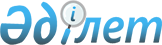 "Келінтөбе ауылдық округінің 2023-2025 жылдарға арналған бюджеті туралы" Жаңақорған ауданы мәслихатының 2022 жылғы 29 желтоқсандағы № 340 шешіміне өзгерістер енгізу туралыҚызылорда облысы Жаңақорған аудандық мәслихатының 2023 жылғы 31 тамыздағы № 75 шешімі
      Жаңақорған ауданының мәслихаты ШЕШТІ:
      1. "Келінтөбе ауылдық округінің 2023-2025 жылдарға арналған бюджеті туралы" Жаңақорған ауданы мәслихатының 2022 жылғы 29 желтоқсандағы № 340 шешіміне мынадай өзгерістер енгізілсін:
      1-тармақ жаңа редакцияда жазылсын:
      "1. Келінтөбе ауылдық округінің 2023-2025 жылдарға арналған бюджеті тиісінше 1, 2 және 3-қосымшаларға сәйкес, оның ішінде 2023 жылға мынадай көлемде бекітілсін:
      1) кірістер – 216 263,0 мың теңге, оның ішінде:
      салықтық түсімдер – 7 985,0 мың теңге;
      салықтық емес түсімдер – 0;
      негізгі капиталды сатудан түсетін түсімдер – 0;
      трансферттер түсімдері – 208 278,0 мың теңге;
      2) шығындар – 216 437,5 мың теңге;
      3) таза бюджеттік кредиттеу – 0:
      бюджеттік кредиттер – 0;
      бюджеттік кредиттерді өтеу – 0;
      4) қаржы активтерімен операциялар бойынша сальдо – 0:
      қаржы активтерін сатып алу – 0;
      мемлекеттік қаржы активтерін сатудан түсетін түсімдер – 0;
      5) бюджет тапшылығы (профициті) – -174,5 мың теңге;
      6) бюджет тапшылығын қаржыландыру (профицитін пайдалану) – 174,5 мың теңге.".
      Аталған шешімнің 1 қосымшасы осы шешімнің қосымшасына сәйкес жаңа редакцияда жазылсын.
      2. Осы шешім 2023 жылғы 1 қаңтардан бастап қолданысқа енгізіледі. Келінтөбе ауылдық округінің 2023 жылға арналған бюджеті
					© 2012. Қазақстан Республикасы Әділет министрлігінің «Қазақстан Республикасының Заңнама және құқықтық ақпарат институты» ШЖҚ РМК
				
      Жаңақорған ауданы мәслихатының төрағасы 

Ғ.Сопбеков
Жаңақорған ауданы маслихатының
2023 жылғы 31 тамыздағы
№ 75 шешіміне қосымшаЖаңақорған ауданы маслихатының
2022 жылғы 29 желтоқсандағы
№ 340 шешіміне 1-қосымша
Санаты
Санаты
Санаты
Санаты
Сомасы, мың теңге
Сыныбы
Сыныбы
Сыныбы
Сомасы, мың теңге
Ішкі сыныбы
Ішкі сыныбы
Сомасы, мың теңге
I. Кірістер
216 263,0
1
Салықтық түсімдер
7 985,0
01
Табыс салығы
357,0
2
Жеке табыс салығы
357,0
04
Меншiкке салынатын салықтар
7 628,0
1
Мүлiкке салынатын салықтар
144,0
3
Жер салығы
361,0
4
Көлiк құралдарына салынатын салық
6 684,0
5
Бірыңғай жер салығы
439,0
4
Трансферттердің түсімдері
208 278,0
02
Мемлекеттiк басқарудың жоғары тұрған органдарынан түсетiн трансферттер
208 278,0
3
Аудандардың (облыстық маңызы бар қаланың) бюджетінен трансферттер
208 278,0
Функционалдық топ
Функционалдық топ
Функционалдық топ
Функционалдық топ
Сомасы, мың теңге
Бюджеттік бағдарламалардың әкімшісі
Бюджеттік бағдарламалардың әкімшісі
Бюджеттік бағдарламалардың әкімшісі
Сомасы, мың теңге
Бағдарлама
Бағдарлама
Сомасы, мың теңге
Атауы
Сомасы, мың теңге
II. Шығындар
216 437,5
01
Жалпы сипаттағы мемлекеттiк қызметтер
50 214,7
124
Аудандық маңызы бар қала, ауыл, кент, ауылдық округ әкімінің аппараты
50 214,7
001
Аудандық маңызы бар қала, ауыл, кент, ауылдық округ әкімінің қызметін қамтамасыз ету жөніндегі қызметтер
50 214,7
06
Әлеуметтiк көмек және әлеуметтiк қамсыздандыру
17 172
124
Аудандық маңызы бар қала, ауыл, кент, ауылдық округ әкімінің аппараты
17 172
003
Мұқтаж азаматтарға үйде әлеуметтік көмек көрсету
17 172
07
Тұрғын үй-коммуналдық шаруашылық
22 014
124
Аудандық маңызы бар қала, ауыл, кент, ауылдық округ әкімінің аппараты
22 014
008
Елді мекендерде көшелерді жарықтандыру
1 757
009
Елді мекендердің санитариясын қамтамасыз ету
631
011
Елді мекендерді абаттандыру мен көгалдандыру
19 626
08
Мәдениет, спорт, туризм және ақпараттық кеңістiк
23 441
124
Аудандық маңызы бар қала, ауыл, кент, ауылдық округ әкімінің аппараты
23 170
006
Жергілікті деңгейде мәдени-демалыс жұмысын қолдау
23 170
124
Аудандық маңызы бар қала, ауыл, кент, ауылдық округ әкімінің аппараты
271
028
Жергілікті деңгейде дене шынықтыру-сауықтыру және спорттық іс-шараларды өткізу
271
12
Көлік және коммуникация
2 130,0
124
Аудандық маңызы бар қала, ауыл, кент, ауылдық округ әкімінің аппараты
2 130,0
045
Аудандық маңызы бар қалаларда, ауылдарда, кенттерде, ауылдық округтерде автомобиль жолдарын күрделі және орташа жөндеу
2 130,0
13
Басқалар
101 465
124
Аудандық маңызы бар қала, ауыл, кент, ауылдық округ әкімінің аппараты
101 465
057
"Ауыл-Ел бесігі" жобасы шеңберінде ауылдық елді мекендердегі әлеуметтік және инжинерлікинфрақұрылым бойынша іс-шараларды іске асыру
101 465
15
Трансферттер
0,8
124
Аудандық маңызы бар қала, ауыл, кент, ауылдық округ әкімінің аппараты
0,8
048
Пайдаланылмаған (толық толық пайдаланылмаған) нысаналы трансферттер
0,8
3. Таза бюджеттік кредит беру
0
4. Қаржы активтерімен жасалатын операциялар бойынша сальдо
0
5. Бюджет тапшылығы (профициті)
-174,5
6. Бюджет тапшылығын қаржыландыру (профицитті пайдалану)
174,5
8
Бюджет қаражатының пайдаланылатын қалдықтары
174,5
01
Бюджет қаражатының қалдығы
174,5
1
Бюджет қаражатының бос қалдықтары
174,5